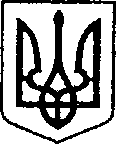 Ніжинська міська радаVІI скликання      Протокол № 138засідання постійної комісії міської ради з майнових та житлово-комунальних питань, транспорту, зв’язку та охорони навколишнього середовища                                                                                                           15.01.2020р.                                                                                                               Великий залГоловуюча: Онокало І.А.Члени комісії:Дудченко Г.М., Сипливець В.Г., Мазун А.Г.Присутній секретар міської ради Салогуб В.В., перший заступник міського голови з питань діяльності виконавчих органів ради Олійник Г.М., депутат міської ради Радченко Н.І., пізніше підійшов депутат міської ради Щербак О.В.Відсутні: Ландар Ю.М., Паскевич В.Г.,  Коваль В.М. Присутні:Шумейко О.М., директор КП «Ореда комунального майна»;Кушніренко А.М., начальник УЖКГ та Б;Пономаренко Н.О., заступник начальника управління освіти;Федчун Н.О., начальник відділу комунального майна управління комунального майна та земельних відносин;Школьний В.П., представник ТОВ «НТМ»;Чернишов Г.Г., начальник відділу з питань надзвичайних ситуацій та цивільного захисту населення;Родин В.С., ФОП;Сокол Н.В., журналіст газети «Вісті».                                                Порядок денний   1.Про розгляд проекту рішення «Про припинення договору оренди нерухомого майна, що належить до комунальної власності територіальної громади міста Ніжина від 01 листопада 2017 року № 4, шляхом його дострокового розірвання» (ПР №  433 від 04.11.2019 р.).   2.Про розгляд проекту рішення «Про визначення продовженим на той самий термін і тих самих умовах, які були передбачені договором, Договору оренди нерухомого майна, що належить до комунальної власності територіальної громади міста Ніжин від 05.05. 2015 року № 32» (ПР № 517 від 13.12.2019 р.).   3.Про розгляд проекту рішення « Про оренду окремо визначеного майна комунальної власності м. Ніжина» (ПР № 523 від 19.12.2019 р.).   4.Про розгляд проекту рішення «Про погодження інвестиційної програми товариства з обмеженою відповідальністю «НіжинТеплоМережі». На 2020 рік» (ПР № 507 від 10.12.2019 р.).   5.Про розгляд проекту рішення «Про внесення змін до міської Програми допризовної підготовки, виконання заходів по облаштуванню і утриманню полігону (майданчику) для проведення навчань, підготовки та перепідготовки громадян України на строкову військову службу та військову службу за контрактом, зборів особового складу роботи охорони та батальйонів ТрО міста Ніжина у 2019-2020 роках».   6.Про розгляд проекту рішення «Про надання фінансової допомоги суб’єктам підприємницької діяльності на безповоротній основі для розвитку туристичної інфраструктури на території Ніжинської міської об’єднаної територіальної громади» (ПР № 514 від 12.12.2019 р.).   7.Про розгляд проекту рішення «Про припинення комунального підприємства Міський фонд підтримки підприємництва шляхом приєднання до комунального підприємства «Оренда комунального майна».   8.Про розгляд проекту рішення «Про передачу на балансовий облік Ніжинської гімназії № 2 індивідуально визначеного майна» (ПР № 555 від 14.01.2020 р.).   9.Про розгляд проекту рішення «Про затвердження ліквідаційного балансу та акту по ліквідації Кунашівського закладу дошкільної освіти (ясла-садок) «Сонечко» Ніжинської міської ради Чернігівської області» ПР № 496 від 05.12.2019 р.).   10.Про розгляд проекту рішення «Про надання дозволу на списання з балансу Управління освіти Ніжинської міської ради основних засобів та інших необоротних матеріальних актів»  (ПР № 506 від 09.12.2019 р.)».   11.Про розгляд проекту рішення «Про передачу на балансовий облік індивідуально визначеного майна».   12.Про розгляд проекту рішення «Про надання згоди на безоплатне прийняття у комунальну власність Ніжинської міської об’єднаної територіальної громади в особі Ніжинської міської ради Чернігівської області пам’ятки архітектури, охоронний № 830/5 «Будинок лавок Благовіщенського монастиря, що розташована за адресами: м. Ніжин, вул. Гоголя, 10, Гоголя, 12» (ПР №554 від 14.01. 2020 р.).   13.Про розгляд проекту рішення «Про затвердження Переліку об’єктів комунальної власності Ніжинської міської об’єднаної територіальної громади» (ПР № 553 від 14.01.2020 р.).   14.Про розгляд проекту рішення «Про оренду майна комунальної власності Ніжинської міської об’єднаної територіальної громади» (ПР № 552 від 14.01.2020 р.).   15.Про розгляд проекту рішення «Про встановлення зменшеного розміру орендної плати» (ПР № 551 від 06.11.2019).   16.Про розгляд проекту рішення «Про  орендодавця комунального майна Ніжинської міської об’єднаної територіальної громади»                            Розгляд питань порядку денного   1.Про розгляд проекту рішення «Про припинення договору оренди нерухомого майна, що належить до комунальної власності територіальної громади міста Ніжина від 01 листопада 2017 року № 4, шляхом його дострокового розірвання» (ПР №  433 від 04.11.2019 р.).   2.Про розгляд проекту рішення «Про визначення продовженим на той самий термін і тих самих умовах, які були передбачені договором, Договору оренди нерухомого майна, що належить до комунальної власності територіальної громади міста Ніжин від 05.05. 2015 року № 32» (ПР № 517 від 13.12.2019 р.).   3. Про розгляд проекту рішення « Про оренду окремо визначеного майна комунальної власності м. Ніжина» (ПР № 523 від 19.12.2019 р.).   4.Про розгляд проекту рішення «Про погодження інвестиційної програми товариства з обмеженою відповідальністю «НіжинТеплоМережі». На 2020 рік» (ПР № 507 від 10.12.2019 р.).   5.Про розгляд проекту рішення «Про внесення змін до міської Програми допризовної підготовки, виконання заходів по облаштуванню і утриманню полігону (майданчику) для проведення навчань, підготовки та перепідготовки громадян України на строкову військову службу та військову службу за контрактом, зборів особового складу роботи охорони та батальйонів ТрО міста Ніжина у 2019-2020 роках».   6.Про розгляд проекту рішення «Про надання фінансової допомоги суб’єктам підприємницької діяльності на безповоротній основі для розвитку туристичної інфраструктури на території Ніжинської міської об’єднаної територіальної громади» (ПР № 514 від 12.12.2019 р.).   7.Про розгляд проекту рішення «Про припинення комунального підприємства Міський фонд підтримки підприємництва шляхом приєднання до комунального підприємства «Оренда комунального майна».   8.Про розгляд проекту рішення «Про передачу на балансовий облік Ніжинської гімназії № 2 індивідуально визначеного майна» (ПР № 555 від 14.01.2020 р.).   9.Про розгляд проекту рішення «Про затвердження ліквідаційного балансу та акту по ліквідації Кунашівського закладу дошкільної освіти (ясла-садок) «Сонечко» Ніжинської міської ради Чернігівської області» ПР № 496 від 05.12.2019 р.).   10.Про розгляд проекту рішення «Про надання дозволу на списання з балансу Управління освіти Ніжинської міської ради основних засобів та інших необоротних матеріальних актів»  (ПР № 506 від 09.12.2019 р.)».   11. Про розгляд проекту рішення «Про передачу на балансовий облік індивідуально визначеного майна».   12.Про розгляд проекту рішення «Про надання згоди на безоплатне прийняття у комунальну власність Ніжинської міської об’єднаної територіальної громади в особі Ніжинської міської ради Чернігівської області пам’ятки архітектури, охоронний № 830/5 «Будинок лавок Благовіщенського монастиря, що розташована за адресами: м. Ніжин, вул. Гоголя, 10, Гоголя, 12» (ПР №554 від 14.01. 2020 р.).   13.Про розгляд проекту рішення «Про затвердження Переліку об’єктів комунальної власності Ніжинської міської об’єднаної територіальної громади» (ПР № 553 від 14.01.2020 р.).   14.Про розгляд проекту рішення «Про оренду майна комунальної власності Ніжинської міської об’єднаної територіальної громади» (ПР № 552 від 14.01.2020 р.).   15.Про розгляд проекту рішення «Про встановлення зменшеного розміру орендної плати» (ПР № 551 від 06.11.2019).   16.Про розгляд проекту рішення «Про  орендодавця комунального майна Ніжинської міської об’єднаної територіальної громади»   17. Усне звернення депутата міської ради Радченко Н.І. з проханням надати доручення відділу містобудування та архітектури по наданню інформації  щодо вимог до розміщення вивісок в центральній частині міста. Голова комісії                                                               І. А. ОнокалоСекретар комісії                                                           Г.М. ДудченкоСЛУХАЛИ:Онокало І.А., голову комісії, яка ознайомила зі змістом проекту рішення (додається).ВИСТУПИЛИ:Дудченко Г.М. , Копилова Є.Г., Сипливець В.Г., Радченко Н.І., Школьний В.П., Родін В.С., Олійник Г.М.,ВИРІШИЛИ:Проект рішення рекомендувати для розгляду на черговому засіданні сесії Ніжинської міської ради VIIскликання.Голосували: за – одноголосно.СЛУХАЛИ:    Онокало І.А., голову комісії, яка ознайомила зі змістом проекту рішення (додається).ВИСТУПИЛИ:   Федчун Н.О. – надала роз’яснення по даному проекту рішення.ВИРІШИЛИ:Проект рішення рекомендувати для розгляду на черговому засіданні сесії Ніжинської міської ради VIIскликання.Голосували: За – 4.СЛУХАЛИ:   Онокало І.А., голову комісії, яка ознайомила зі змістом проекту рішення (додається).ВИСТУПИЛИ:Федчун Н.О., Копилова Є.Г. надали роз’яснення по даному рішенню.ВИРІШИЛИ:   Проект рішення, рекомендувати для розгляду на черговому засіданні сесії Ніжинської міської ради VII скликання.  Голосували:  За – 4.СЛУХАЛИ:   Онокало І.А., голову комісії, яка ознайомила зі змістом проекту рішення (додається).ВИСТУПИЛИ:   Школьний В.П., Гавриш Т.М. – надали роз’яснення по даному рішенню. ВИРІШИЛИ:   Проект рішення підтримати, рекомендувати для розгляду на черговому засіданні сесії Ніжинської міської ради VII скликання.    Голосували: За – 4.СЛУХАЛИ:   Онокало І.А., голову комісії, яка ознайомила зі змістом проекту рішення (додається).ВИСТУПИЛИ:Олійник Г.М., Чернишов Г.Г. – надали роз’яснення по даному рішенню.ВИРІШИЛИ:   Проект рішення підтримати, рекомендувати для розгляду на черговому засіданні сесії Ніжинської міської ради VIIскликання.   Голосували: За – 4.СЛУХАЛИ:   Онокало І.А., голову комісії, яка ознайомила зі змістом проекту рішення (додається).ВИСТУПИЛИ:Гавриш Т.М. – надала роз’яснення до рішення.ВИРІШИЛИ:   Проект рішення підтримати, рекомендувати для розгляду на черговому засіданні сесії Ніжинської міської ради VIIскликання.    Голосували: За – одноголосно.СЛУХАЛИ:   Онокало І.А., голову комісії, яка ознайомила зі змістом проекту рішення (додається).ВИСТУПИЛИ:   Шумейко О.М. надала пояснення до рішення.ВИРІШИЛИ:   Проект рішення підтримати, рекомендувати для розгляду на черговому засіданні сесії Ніжинської міської ради VIIскликання.    Голосували: За – 4.СЛУХАЛИ:   Онокало І.А., голову комісії, яка ознайомила зі змістом проекту рішення (додається).ВИСТУПИЛИ:   Пономаренко Н.О. - надала пояснення по рішенню. ВИРІШИЛИ:   Проект рішення підтримати, рекомендувати для розгляду на черговому засіданні сесії Ніжинської міської ради VIIскликання.    Голосували: За – 4.СЛУХАЛИ:   Онокало І.А., голову комісії, яка ознайомила зі змістом листа (додається).ВИСТУПИЛИ:Пономаренко Н.О.ВИРІШИЛИ:   Проект рішення підтримати, рекомендувати для розгляду на черговому засіданні сесії Ніжинської міської ради VIIскликання. За – 4.СЛУХАЛИ:   Онокало І.А., голову комісії, яка ознайомила зі змістом проекту рішення (додається).ВИСТУПИЛИ:   Пономаренко Н.О. – надала пояснення по рішенню. ВИРІШИЛИ:   Проект рішення рекомендувати для розгляду на черговому засіданні сесії Ніжинської міської ради VIIскликання.    Голосували: За – 4.СЛУХАЛИ:   Онокало І.А., голову комісії, яка ознайомила зі змістом проекту рішення (додається).ВИСТУПИЛИ:  Сипливець В.Г., запропонував проект рішення підтримати, рекомендувати для розгляду на черговому засіданні сесії Ніжинської міської ради VIIскликання. ВИРІШИЛИ:  Проект рішення підтримати, рекомендувати для розгляду на черговому засіданні сесії Ніжинської міської ради VIIскликання.    Голосували: За – 4.СЛУХАЛИ:   Онокало І.А., голову комісії, яка ознайомила зі змістом проекту рішення (додається).ВИСТУПИЛИ:   Федчун Н.О. надала пояснення.ВИРІШИЛИ:      Проект рішення підтримати, рекомендувати для розгляду на черговому засіданні сесії Ніжинської міської ради VIIскликання. Голосували: За – 4.СЛУХАЛИ:   Онокало І.А., голову комісії, яка ознайомила зі змістом проекту рішення (додається).ВИСТУПИЛИ:Федчун Н.О. – надала пояснення по рішенню.ВИРІШИЛИ:   Проект рішення підтримати, рекомендувати для розгляду на черговому засіданні сесії Ніжинської міської ради VIIскликання.    Голосували: За – 4.СЛУХАЛИ:   Онокало І.А., голову комісії, яка ознайомила зі змістом проекту рішення (додається).ВИСТУПИЛИ:   Федчун Н.О. – надала пояснення по рішенню. ВИРІШИЛИ:   Проект рішення підтримати, рекомендувати для розгляду на черговому засіданні сесії Ніжинської міської ради VIIскликання.    Голосували: За – 4.СЛУХАЛИ:   Онокало І.А., голову комісії, яка ознайомила зі змістом проекту рішення (додається).ВИСТУПИЛИ:   Дудченко Г.М. запропонував проект рішення підтримати, рекомендувати для розгляду на черговому засіданні сесії Ніжинської міської ради VIIскликання.ВИРІШИЛИ:     Проект рішення підтримати, рекомендувати для розгляду на черговому засіданні сесії Ніжинської міської ради VIIскликання. Голосували: За – 4.СЛУХАЛИ:   Онокало І.А., голову комісії, яка ознайомила зі змістом проекту рішення (додається).ВИСТУПИЛИ:   Копилова Є.Г. – надала пояснення по рішенню. ВИРІШИЛИ:   Проект рішення підтримати, рекомендувати для розгляду на черговому засіданні сесії Ніжинської міської ради VIIскликання.   Голосували:  За – 4.СЛУХАЛИ:   Онокало І.А., голову комісії, яка надала слово Радченко Н.І.ВИСТУПИЛИ:   Онокало І.А. запропонувала рекомендувати міському голові Ліннику А.В. доручити відділу містобудування та архітектури надати інформацію щодо вимог до розміщення вивісок в центральній частині міста.ВИРІШИЛИ:     Рекомендувакти міському голові  Ліннику А.В. доручити відділу містобудування та архітектури надати інформацію щодо вимог до розміщення вивісок в центральній частині міста.Голосували: За – 4.